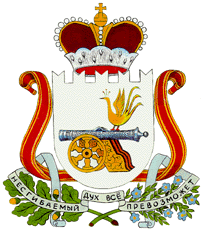 АДМИНИСТРАЦИЯ ДОБРОМИНСКОГО СЕЛЬСКОГО ПОСЕЛЕНИЯГЛИНКОВСКОГО РАЙОНА СМОЛЕНСКОЙ ОБЛАСТИПОСТАНОВЛЕНИЕот 26 октября 2020 г.                         № 62        В соответствии с Федеральным законом от 06.10.2003 года №131-ФЗ «Об общих принципах организации местного самоуправления в Российской Федерации», ст.23 Жилищного кодекса Российской Федерации, руководствуясь Уставом Доброминского сельского поселения Глинковского района Смоленской области        Администрация Доброминского сельского поселения Глинковского района Смоленской области  постановляет: 1.Перевести нежилое здание библиотеки с кадастровым номером 67:04:0550101:256 общей площадью 62,8 кв. м, расположенное на земельном участке с кадастровым номером 67:04:0550101:370 по адресу: 216322  Российская Федерация, Смоленская область, Глинковский район, д. Белый Холм, ул. Озерная, д.1.  2.Изменить назначение нежилого здания с кадастровым номером 67:04:0550101:256 общей площадью 62,8 кв. м, расположенное на земельном участке с кадастровым номером 67:04:0550101:370 по адресу: 216322  Российская Федерация, Смоленская область, Глинковский район, д. Белый Холм, ул. Озерная, д.1, на жилой дом. 3. Контроль за исполнением настоящего постановления оставляю за собой.